  Indicar qual numeração do DO TERMO ADITIVO DO TERMO DE OUTORGA DE BOLSA - ESTUDANTE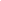 Razão Social: Fundação de Apoio ao Desenvolvimento da Universidade Federal de Pernambuco – Fade-UFPEEndereço: Rua Acadêmico Hélio Ramos, 336, Telefone. (81) 2126-4646Município: Recife	Bairro: Cidade Universitária	Estado: PE 	CEP: 50.740-530CNPJ/MF: 11.735.586/0001-59		Inscrição Estadual: IsentaRepresentada por:                                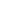 ESTUDANTE Nome:      	RG nº.       	CPF nº.      	Instituição de Ensino:       Curso:      	 Graduação ☐     Mestrado ☐    Doutorado ☐     Pesquisador ☐Rua/avenida:      , nº       Bairro:         Cidade:      	 Estado:       	CEP:        Telefone:      E-mail:       MODALIDADE DE BOLSA:  Bolsa de Ensino    Bolsa de Pesquisa   Bolsa de InovaçãoRETENÇÃO:  Sim   NãoTítulo do Projeto      .Considerando que há previsão na Clausula Segunda, do presente Termo de Outorga, de possibilidade de prorrogação, desde que haja autorização do executor (a);Considerando que há autorização do executor(a), conforme justificativa técnica apresentada por meio do ofício nº      .Considerando ainda, que há previsão financeira no projeto, resolvem as partes formalizar o instrumento de Termo Aditivo ao Termo de Outorga de Bolsa.CLÁUSULA PRIMEIRA – OBJETOO objeto do presente termo aditivo é a alteração da Cláusula Segunda, para prorrogar o prazo de vigência, que passa a vigorar com a seguinte redação;CLÁUSULA SEGUNDA– VIGÊNCIA E ALTERAÇÃO DO TERMOFica compromissado entre as partes que a bolsa ora concedida terá a seguinte vigência de      /     /      a      /     /     , podendo ser prorrogada de acordo com a necessidade do executor do convênio/orientador e mediante assinatura de Termo Aditivo.Parágrafo Único: Qualquer alteração relacionada ao valor referente ao pagamento da bolsa só entrará em vigor no mês subseqüente ao da implementação da alteração.Ficam mantidas e inalteradas todas as demais cláusulas e condições do Termo de Outorga de Bolsa ora ditado, expressamente reiterado e confirmado pelas partes.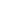 E por estarem de inteiro e comum acordo com as condições expressas neste Termo de Outorga de Bolsa de Ensino/Pesquisa/Inovação, as partes o assinam em 3 (três) vias de igual teor, cabendo a 1ª via à Fade - UFPE, a 2ª via ao executor do convênio e a 3ª via ao bolsista.Recife,       de       de      .Executor do Convênio (Coordenador do Projeto)BolsistaFade - UFPE